P1 Virtual Sports Day Activities Grid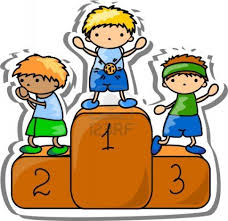 Make a circuit around your garden for these events.Obstacle Course Challenge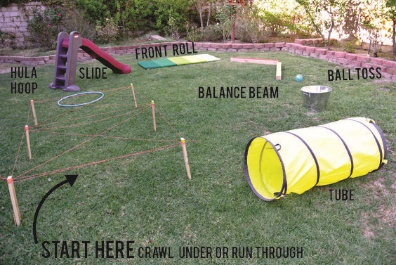 Toilet Roll RaceTime how quickly you can run around your circuit with a toilet roll between your knees.Tattie and Spoon RaceHow quickly can you run around your circuit without dropping your tattie off the spoon?The Cup ChallengeFill up a cup of water and run around your circuit. How quickly can you do it without spilling any water?Cushion RaceTime how quickly you can run around your circuit with a cushion balanced on your head.Tattie and Spoon RaceHow quickly can you run around your circuit without dropping your tattie off the spoon?Time: Time: Time:Time: Time:Wellie TossSee how far you can toss a wellie. Measure the distance using your feet.Tea Bag ChallengeSet up a cup/mug and stand between 1-3 metres away from it. How many throws does it take for the tea bag to land in the cup?Shot PutUsing a toilet roll, see how far you can throw it. Measure the distance using your feet.Target PracticeSet up three empty bottles about 3-5 metres away from you. Using a ball (or toilet roll), try to bowl the bottles over. How quickly can you get all three?---------- of my feet.---------- tries.---------- of my feet.Time: